Ngô Phúc Lâm - "cậu bé luôn quan tâm đến mọi người          Ngô Phúc Lâm, cậu bé quan tâm đến mọi người. Phúc Lâm là một trong những cậu bé để lại nhiều ấn tượng với tôi. Có dáng người khỏe mạnh, khuôn mặt vuông phúc hậu.Con là 1 bạn nhỏ rất thông minh, chăm chỉ và luôn quan tâm đến mọi người. Trong mỗi giờ học con luôn tập trung, chú ý nghe cô giảng bài, mạnh dạn tự tin trao đổi với cô và các bạn trong lớp. Con luôn biết chia sẻ, đoàn kết chơi với các bạn nên được các cô và các bạn rất yêu quý.Tuy còn nhỏ nhưng con luôn biết giúp đỡ cô và các bạn trong lớp. Biết nhường nhịn và quan tâm tới bạn mỗi khi thấy bạn mệt hoặc bạn đi học sau những ngày nghỉ ốm. Phúc Lâm yêu quý! Với con đường còn rất dài phía trước, Cô chúc con luôn mạnh khỏe, vững bướcvà luôn là một chàng trai ấm áp quan tâm đến mọi người con nhé!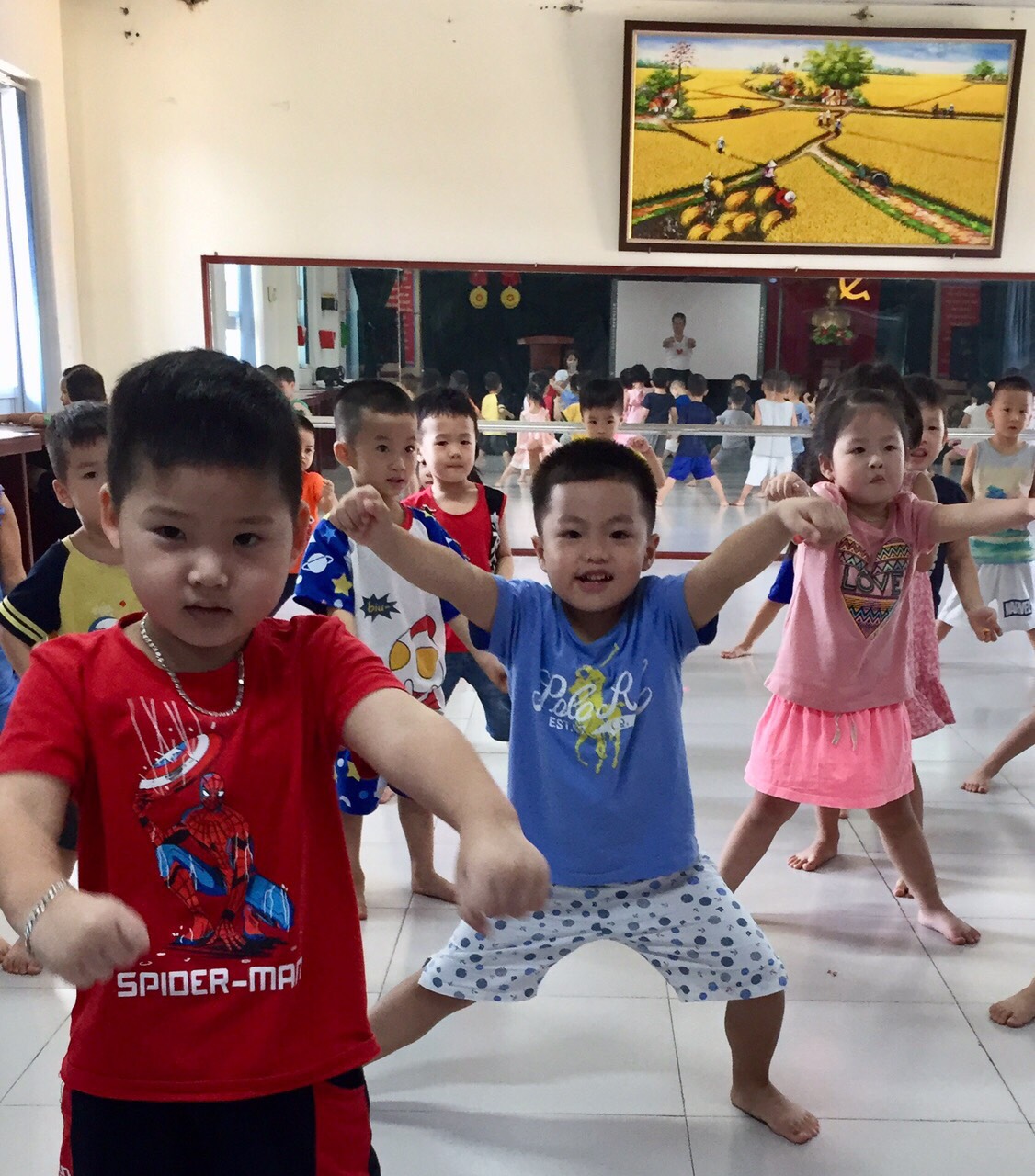 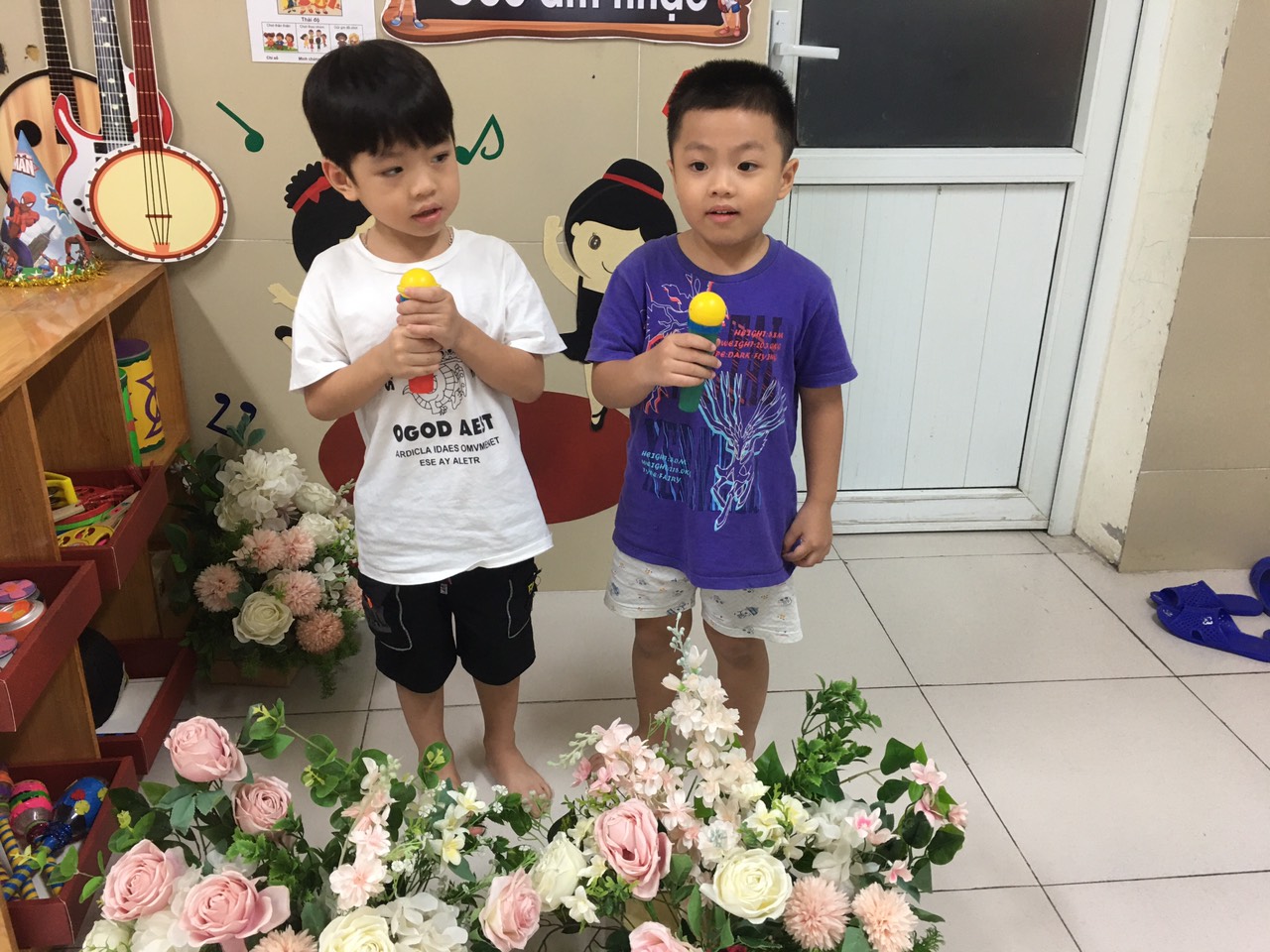 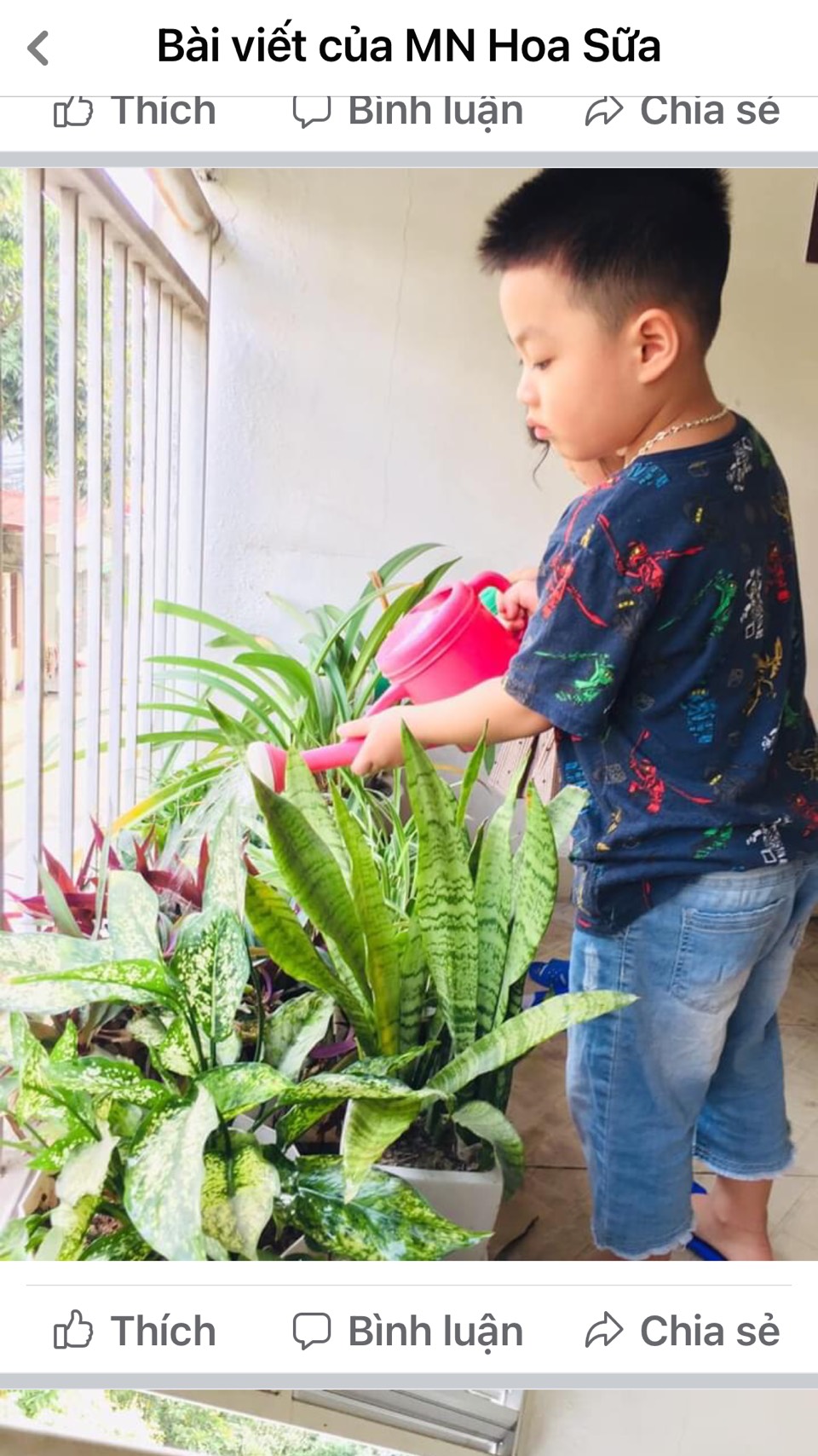 